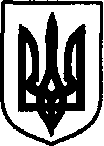 УКРАЇНАДунаєвецька міська рада VII скликанняР І Ш Е Н Н ЯДвадцятої (позачергової) сесії21 квітня 2017 р.                                        Дунаївці	                                      №7-20/2017рПро затвердження комітету з моніторингу та реалізації «Стратегії розвитку Дунаєвецької міської об’єднаної територіальної громади на 2017-2020 роки»Враховуючи напрацювання Комітету зі стратегічного планування Дунаєвецької міської об’єднаної територіальної громади та за експертної підтримки проекту DESPRO та проекту «Підтримка розвитку ОТГ в Хмельницькій області», керуючись п.22 статті 26 Закону України «Про місцеве самоврядування в Україні», міська радаВИРІШИЛА:1. Затвердити комітет з моніторингу та реалізації «Стратегії розвитку Дунаєвецької міської об’єднаної територіальної громади на 2017-2020 роки» у складі згідно з додатком 1.2. Затвердити Положення про Комітет з управління впровадженням Стратегії розвитку Дунаєвецької міської об’єднаної територіальної громади (додаток 2).3.  Покласти на Комітет з управління впровадженням Стратегії розвитку контроль за виконанням плану реалізації Стратегії та забезпечення актуальності стратегічних і операційних цілей шляхом внесення змін і доповнень, затверджених Дунаєвецькою міською  радою.4. Контроль за виконанням даного рішення покласти на заступника міського голови Н.Слюсарчик.Міський голова                                                                                            В. ЗаяцьДодаток 1до рішення двадцятої сесії міської ради VІІ скликаннявід 21 квітня 2017 р.№7-20/2017рСКЛАДкомітету з моніторингу та реалізації «Стратегії розвитку Дунаєвецької міської об’єднаної територіальної громади на 2017-2020 роки»Секретар міської ради					                        М. ОстровськийДодаток 2до рішення двадцятої сесії міської ради VІІ скликаннявід 21квітня 2017 р.№7-20/2017рПОЛОЖЕННЯ
«Про комітет з моніторингу та реалізації «Стратегії розвитку Дунаєвецької міської об’єднаної територіальної громади на 2017-2020 роки»
     1. Комітет з моніторингу та реалізації «Стратегії розвитку Дунаєвецької міської об’єднаної територіальної громади на 2017-2020 роки» (далі – Комітет) є постійним  дорадчим органом при Дунаєвецькій міській раді, що діє на термін реалізації стратегії.
      2. Комітет у своїй діяльності керується Конституцією   та законами України, указами Президента України і постановами Верховної Ради України, актами Кабінету Міністрів України, а також розпорядженнями міського голови та рішеннями сесії Дунаєвецької міської ради.     3. Основними завданнями Комітету є:
 Моніторинг стратегічного плану розвитку Дунаєвецької міської об’єднаної територіальної громади який включає:Моніторинг зовнішнього середовища розвитку громади, аналіз основних показників, що характеризують ситуацію в державі в цілому та Хмельницькій області, які є стратегічно-важливими для громади.  Моніторинг процесу реалізації стратегії в цілому та окремих його цілей і задач, відстеження ходу виконання кожного завдання відповідної операційної цілі.Моніторинг виконання проектів місцевого розвитку, що складають План реалізації стратегії. Оцінка стану виконання кожного проекту та ступінь досягнення результатів, передбачених технічним завданням на проект.Оцінка рівня досягнення стратегічних і операційних цілей, зокрема якості виконання завдань, дотримання строків їх виконання. Надання рекомендацій для прийняття рішень про перерозподіл ресурсів для ефективнішого виконання цілей і задач Стратегічного плану, або їх корекції.Висвітлення процесу реалізації Стратегічного плану в місцевих засобах інформації та на офіційному сайті Дунаєвецької міської ради.Аналіз пропозицій по корегуванню і оновленню Стратегічного плану по стратегічним і операційним цілям і завданням (пропозиції можуть вносити члени Комітету, відповідальні за виконання окремих стратегічних і операційних цілей та завдань, депутати міської ради, зацікавлені підприємства, організації, установи, громадські організації, приватні особи). 4. Комітет має право:отримувати в установленому порядку від місцевих органів виконавчої влади, підприємств, установ та організацій аналітичні, інформаційно-статистичні матеріали та іншу інформацію, необхідну для виконання покладених на нього завдань;утворювати у разі потреби робочі групи і залучати в установленому порядку до участі в них спеціалістів органів виконавчої влади, а також підприємств, установ та організацій (за погодженням з їх керівниками).розглядати аналітичні звіти виконавців (зазначених в проектних листках) про виконання операційних цілей і завдань Стратегічного плану.ініціювати внесення змін до Стратегічного плану шляхом розгляду даних пропозицій на чергових сесіях Дунаєвецької міської ради (відповідно до її регламенту).5. Організаційна структура Комітету:Керівництво роботою Комітету здійснює його голова – міський голова. У випадку відсутності голови, його функції виконує заступник голови Комітету. На голову Комітету покладається відповідальність за контроль над процесом реалізації і моніторингу виконання Стратегічного плану.Організаційне забезпечення роботи Комітету і оформлення протоколів засідань покладається на відповідального секретаря.Основною формою роботи Комітету є відкриті засідання, які проводяться не рідше одного разу на півріччя.Засідання Комітету є правомочним, якщо на ньому присутні більше половини від загального складу Комітету.Рішення Комітету приймаються відкритим голосуванням простою більшістю голосів присутніх його членів і оформляються протоколом, який підписують голова і відповідальний секретар Комітету. В разі рівного розподілу голосів вирішальним є голос голови Комітету (а в разі відсутності голови – заступника голови).До складу Комітету входять працівники органів місцевого самоврядування по напрямках, жителі об’єднаної територіальної громади.Персональний склад Комітету затверджує сесія міської ради.Про дату проведення засідання та порядок денний члени Комітету повідомляються не пізніше ніж за два дні до засідання.Робочі групи Комітету проводять свої засідання по потребі але не рідше одного разу на місяць.Рішення Комітету оформлюється протоколом, який підписується головою або його заступником, головуючим на засіданні, і має рекомендаційний характер.Уразі коли член Комітету з поважних причин не може бути присутнім на засіданні, він за попереднім погодженням з головою Комітету направляє на засідання представника з правом дорадчого голосу.Регламент роботи Комітету визначається і затверджується на його засіданні.
      6. Організаційне забезпечення роботи Комітету здійснює Дунаєвецька міська рада.Секретар міської ради					М. ОстровськийГолова КомітетуГолова КомітетуГолова КомітетуЗаяць Веліна Владиславівнаміський головаЗаступник голови КомітетуЗаступник голови КомітетуЗаступник голови КомітетуСлюсарчик Надія Олексіївна  заступник міського головиВідповідальний секретарВідповідальний секретарВідповідальний секретарМудра Ірина Олександрівнапрацівник відділу організаційної та кадрової роботиЧлени КомітетуАналітична групаЧлени КомітетуАналітична групаЧлени КомітетуАналітична групаОстровський Микола Гелярдовичсекретар міської радиАбзалова Тетяна Віталіївнаначальник фінансового управління виконавчого комітету Дунаєвецької міської радиАтаманчук Олег Миколайовичначальник відділу з питань житлово-комунального господарстваГорний Юрій Юрійовичначальник відділу економіки, інвестицій та комунального майна виконавчого комітету Дунаєвецької міської радиМартинюк Олександр МиколайовичФОП Громадське об’єднання « Патріотів села»Войцихов Юрій ЙосиповичФізична особа підприємець, магазин «Юзер»Микитюк Юрій Васильовичменеджер, ФГ «Плодорозсадник «Ремет»,Дослідницька групаДослідницька групаДослідницька групаТулюк Іван Вікторовичголовний інженер КП Дунаєвецької міської ради «Благоустрій Дунаєвеччини»Гнатовська Анастасія Анатоліївнаприватний підприємецьКолісник Володимир Володимировичначальник управлінння освіти, молоді та спорту ДМРВойдевич Вадим Анатолійовичзаступник головного лікаря КЗ ДМР «Центр первинної медико-санітарної допомоги»Антал В’ячеслав Івановичадвокат, приватний підприємецьШурдило Олег Петровичдиректор КУ Дунаєвецької міської ради «ДЮСШ»Саєв Руслан  Васильовичголовний інженер, КП «ЖЕО» ДМРДудка Сергій Миколайовичначальник КП  «Міськводоканал» ДМРМанчук Наталя Володимирівназаступник директора КУ Дунаєвецької міської ради «МКМПЦ»Попюк Раїса ВасилівнаГолова Дунаєвецького районного товариства інвалідів Всеукраїнської організації інвалідів «Союз організації інвалідів України»Інформаційна групаІнформаційна групаІнформаційна групаІвшина Ніна Михайлівнапрацівник громадської приймальні народного депутата Гереги О.В.Фурман Наталя Сергіївнаначальник відділу інформаційно-технічного забезпечення Дунаєвецької міської радиБайталюк Валентина Богданівнаголовний редактор КП ДРР «Редакція газети «Дунаєвецький вісник»Глухів Богдан Бориславовичголовний бухгалтерХозінський Вадим Анатолійовичприватний підприємець